Formulário V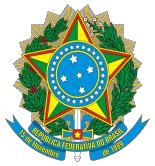 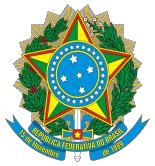 Ilmo Sr. Presidente do Conselho Regional de Farmácia do Estado do Rio de Janeiro – CRF -RJAtençãoTodos os campos deverão ser preenchidos de forma legível ou em letra de forma.Não será aceito formulário fora do padrão, desconfigurado, com rasuras ou emendas.Vem requerer a Vossa Senhoria:  Dados a serem alterados:Declaro, para os devidos fins e a quem interessar, que os dados contidos neste documento são verídicos. Sendo as informações por mim concedidas, da minha inteira e única responsabilidade, respondendo por elas sob as penas da Lei.Rio de Janeiro, data  _____________________________________Assinatura e carimbo do Representante LegalINSTRUÇÕESDOCUMENTOS NECESSÁRIOS PARA REGISTRO DE EMPRESASCÓDIGO DE ATIVIDADE DOS ESTABELECIMENTOSRazão Social:Razão Social:Razão Social:Razão Social:Razão Social:E-mail:E-mail:Nome fantasia (cadastrado na JUCERJA):Nome fantasia (cadastrado na JUCERJA):Nome fantasia (cadastrado na JUCERJA):Nome fantasia (cadastrado na JUCERJA):Nome fantasia (cadastrado na JUCERJA):Nome fantasia (cadastrado na JUCERJA):Nome fantasia (cadastrado na JUCERJA):Nome fantasia (cadastrado na JUCERJA):Nº CRF RJ:Nº CRF RJ:Nº CRF RJ:Nº CRF RJ:Nº CRF RJ:Nº CRF RJ:TABELA DO CRF-RJ - Natureza da atividade:TABELA DO CRF-RJ - Natureza da atividade:TABELA DO CRF-RJ - Natureza da atividade:TABELA DO CRF-RJ - Natureza da atividade:TABELA DO CRF-RJ - Natureza da atividade:TABELA DO CRF-RJ - Natureza da atividade:TABELA DO CRF-RJ - Natureza da atividade:TABELA DO CRF-RJ - Natureza da atividade:Código:Código:Código:Endereço:Endereço:Endereço:Endereço:Cidade:Cidade:Cidade:CEP:CEP:Tel:Tel:Tel:CNPJ:CNPJ:Capital Social:Capital Social:Capital Social:Capital Social:Sócio:Sócio:CPF:Sócio:Sócio:CPF:Sócio:Sócio:CPF:Dias e horários de funcionamento do ESTABELECIMENTO:Dias e horários de funcionamento do ESTABELECIMENTO:Dias e horários de funcionamento do ESTABELECIMENTO:Dias e horários de funcionamento do ESTABELECIMENTO:Dias e horários de funcionamento do ESTABELECIMENTO:Dias e horários de funcionamento do ESTABELECIMENTO:Dias e horários de funcionamento do ESTABELECIMENTO:Dias e horários de funcionamento do ESTABELECIMENTO:Dias e horários de funcionamento do ESTABELECIMENTO:Dias e horários de funcionamento do ESTABELECIMENTO:Dias e horários de funcionamento do ESTABELECIMENTO:Dias e horários de funcionamento do ESTABELECIMENTO:Nome do Resp. Técnico:Nome do Resp. Técnico:Nome do Resp. Técnico:Nome do Resp. Técnico:Nome do Resp. Técnico:Nome do Resp. Técnico:Nome do Resp. Técnico:Nº CRF RJ:Nº CRF RJ:Nº CRF RJ:Nº CRF RJ:Nº CRF RJ:Nº CRF RJ:Sócio?Sócio?Sócio?Sócio?Sócio?Contrato Social, Alteração Social, Registro de Firma Individual ou Ata de Assembléias para Visto (original ou cópia autenticada). Acima de 2 (duas) vias serão cobradas novas taxas para o visto. Documentos devidamente arquivados na Junta Comercial do Estado do Rio de Janeiro ou no Cartório de Registro Civil de Pessoas Físicas e Jurídicas.Farmacêutico para assumir a responsabilidade técnica poderá ser:Contratado: Original da Carteira Profissional do Ministério do Trabalho e 2 (duas) cópias das folhas: - retrato, dados pessoais e contrato de trabalho (cargo: Farmacêutico Responsável Técnico).Serviço Público: Documento comprobatório de nomeação ou de designação para a responsabilidade técnica.Participação na Sociedade.Xerox do CNPJCATEGORIA PROFISSIONAL:CAT I – FarmacêuticoCAT II – Não-FarmacêuticoOBSERVAÇÕES:O farmacêutico que assumir a responsabilidade técnica por Laboratório de Análises Clínicas deverá ter habilitação em Farmácia e Bioquímica (especialização em análises clínicas).O farmacêutico que assumir a responsabilidade técnica por Industria Farmacêutica deverá ter habilitação em Farmacêutico Industrial.Ressalva-se os direitos adquiridos pelos Farmacêuticos e Farmacêuticos Químicos formados até a vigência da Resolução 04/69 do Conselho Federal de Educação. (Res. Nº 236 CFF)O farmacêutico que assumir a responsabilidade técnica por farmácia homeopática deverá ter especialização em homeopatia.Os documentos apresentados só poderão ser retirados por um dos sócios, o responsável técnico ou pessoa com procuração em processo, mediante apresentação do protocolo.As taxas e anuidades serão cobradas de acordo com tabela própria.Caso o visto na documentação fique em exigência, a firma terá o prazo de 60 (sessenta) dias para o cumprimento da exigência, caso contrário, o requerimento será indeferido. Nova solicitação necessitará da quitação das taxas devidas.CódigoNatureza de Atividade101ALUGUEL DE EQUIPAMENTOS MÉDICO- HOSPITALARES79ARMAZÉM MEDICAMENTOS, COSMÉTICOS, PRODUTOS PARA SAÚDE E SANEANTES76ARMAZÉM DE CORRELATOS81ARMAZÉM DE COSMÉTICOS E SANEANTES35ARMAZÉM DE MEDICAMENTOS65ARMAZÉM DE MEDICAMENTOS E PRODUTOS PARA SAÚDE33ASSESSORIA PROFISSIONAL73BANCO DE LEITE93CENTRO DE TECNOLOGIA CELULAR77COLETA DE RESÍDUOS103CONSULTÓRIO FARMACÊUTICO (RES CFF 585/13 E 616/15)32DEDETIZADORA12DISPENSÁRIO DE MEDICAMENTOS97DISTRIBUIDOR DE ALIMENTOS FUNCIONAIS E NUTRACEUTICOS72DISTRIBUIDOR, IMPORTADOR E EXPORTADOR DE COSMÉTICOS, PERFUMARIA E PRODUTOS PARA SAÚDE16DISTRIBUIDOR DE INSUMOS FARMACÊUTICOS52DISTRIBUIDOR DE MEDICAMENTOS E PRODUTOS PARA SAÚDE17DISTRIBUIDOR DE PRODUTOS PARA SAÚDE83DISTRIBUIDOR E IMPORTADOR DE MEDICAMENTOS, COSMÉTICOS E PRODUTOS PARA SAÚDE102DISTRIBUIDOR E IMPORTADOR DE MEDICAMENTOS, COSMÉTICOS, PRODUTOS PARA SAÚDE E NUTRACÊUTICOS55DISTRIBUIDOR E IMPORTADOR DE INSUMOS FARMACÊUTICOS54DISTRIBUIDOR E IMPORTADOR DE MEDICAMENTOS E PRODUTOS PARA SAÚDE53DISTRIBUIDOR E IMPORTADOR DE MEDICAMENTOS75DISTRIBUIDOR E IMPORTADOR DE SANEANTES DOMISSANITARIOS85DISTRIBUIDOR DE MEDICAMENTOS VETERINÁRIOS E PRODUTOS PARA SAÚDE15DISTRIBUIDOR DE MEDICAMENTOS87DISTRIBUIDOR DE PRODUTOS HOSPITALARES88DISTRIBUIDOR DE PRODUTOS ODONTOLÓGICOS84DISTRIBUIDOR DE MEDICAMENTOS VETERINÁRIOS67DISTRIBUIDOR E IMPORTADOR DE PRODUTOS PARA SAÚDE74DISTRIBUIDOR DE COSMÉTICOS E PRODUTOS PARA SAÚDE9DROGARIA11DROGARIA DE PROPRIEDADE DE FARMACÊUTICO10DROGARIA COM RESPONSÁVEL TÉCNICO OFICIAL DE FARMACIA66EMPRESA DE COMÉRCIO VAREJISTA DE PRODUTOS PARA SAÚDE13ERVANARIA36ESTERILIZAÇÃO DE PRODUTOS PARA SAÚDE100ESTÉTICA82ESTOQUE DE PRODUTOS QUÍMICOS E TRIAGEM40FARMÁCIA COM MANIP E HOMEOP PROPRIED FARMAC50FARMÁCIA DE UNIDADE DE ATENDIMENTO DOMICILIAR (HOME-CARE)38FARMÁCIA HOMEOPÁTICA COM MANIPULAÇÃO ALOPATÁTICA DE PROPRIEDADE DE FARMACÊUTICO46FARMÁCIA HOSPITALAR DE UNIDADE DE ASSISTÊNCIA MÉDICA51FARMÁCIA COM MANIPULAÇÃO DE NUTRIÇÃO PARENTERAL1FARMÁCIA86FARMÁCIA AMBULATORIAL48FARMÁCIA AMBULATORIAL ESTADUAL47FARMÁCIA AMBULATORIAL MUNICIPAL96FARMÁCIA AMBULATORIAL PRIVADA4FARMÁCIA COM MANIPULACAO39FARMÁCIA COM MANIPULACAO E HOMEOPATIA99FARMÁCIA DE ATENDIMENTO DE UNIDADE MÓVEL90FARMÁCIA DE SERVIÇO DE MEDICINA NUCLEAR70FARMÁCIA DE UNIDADE DE ASSISTÊNCIA MÉDICA7FARMÁCIA HOMEOPÁTICA DE PROPRIEDADE DE FARMACEUTICO6FARMÁCIA HOMEOPÁTICA37FARMÁCIA HOMEOPÁTICA COM MANIPULAÇÃO ALOPÁTICA8FARMÁCIA HOSPITALAR44FARMÁCIA HOSPITALAR DE ÓRGÃO PÚBLICO ESTADUAL43FARMÁCIA HOSPITALAR DE ÓRGÃO PÚBLICO FEDERAL45FARMÁCIA HOSPITALAR DE ÓRGÃO PÚBLICO MUNICIPAL5FARMÁCIA COM MANIPULAÇÃO DE PROPRIEDADE DE FARMACÊUTICO49FARMÁCIA ONCOLÓGICA41FARMÁCIA POPULAR, LIGADA A ÓRGÃO PÚBLICO ESTADUAL78FARMÁCIA POPULAR, LIGADA A ÓRGÃO PÚBLICO MUNICIPAL42FARMÁCIA POPULAR, LIGADA A ÓRGÃO PÚBLICO FEDERAL3FARMÁCIA DE PROPRIEDADE DE FARMACÊUTICO2FARMÁCIA COM RESPONSÁVEL TÉCNICO OFICIAL DE FARMACIA69FARMÁCIA DE UNIDADE DE PRONTO ATENDIMENTO (UPA), LIGADA A ÓRGÃO PÚBLICO ESTADUAL94FARMÁCIA DE UNIDADE DE PRONTO ATENDIMENTO (UPA), LIGADA A ÓRGÃO PÚBLICO MUNICIPAL89GERENCIAMENTO DE RESÍDUOS HOSPITALARES95GESTÃO AMBIENTAL24INDÚSTRIA DE ALIMENTOS80INDÚSTRIA DE GASES MEDICINAIS21INDÚSTRIA DE INSUMOS FARMACÊUTICOS22INDÚSTRIA DE PRODUTOS COSMÉTICOS18INDÚSTRIA DE PRODUTOS FARMACÊUTICOS19INDÚSTRIA DE PRODUTOS FITOTERÁPICOS20INDÚSTRIA DE PRODUTOS OFICINAIS23INDÚSTRIA DE PRODUTOS PARA SAÚDE68INDÚSTRIA DE PRODUTOS VETERINÁRIOS25INDÚSTRIA DE SANEANTES DOMISSANITÁRIOS58LABORATÓRIO DE ANÁLISES CLÍNICAS DE ÓRGÃO PÚBLICO ESTADUAL57LABORATÓRIO DE ANÁLISES CLÍNICAS DE ÓRGÃO PÚBLICO FEDERAL59LABORATÓRIO DE ANÁLISES CLÍNICAS DE ÓRGÃO PÚBLICO MUNICIPAL56LABORATÓRIO DE ANÁLISES CLÍNICAS DE PROPRIEDADE DE FARMACÊUTICO28LABORATÓRIO DE ANÁLISES BROMATOLÓGICAS27LABORATÓRIO DE ANÁLISES CLÍNICAS29LABORATÓRIO DE ANÁLISES TOXICOLÓGICAS30LABORATÓRIO DE CONTROLE DE QUALIDADE91LABORATÓRIO DE PESQUISA CLÍNICA26LABORATÓRIO DE REEMBALAGEM31POSTO DE COLETA DE LABORATÓRIO DE ANÁLISES CLÍNICAS62POSTO DE COLETA DE LABORATÓRIO DE ANÁLISES CLÍNICAS DE ÓRGÃO PÚBLICO ESTADUAL61POSTO DE COLETA DE LABORATÓRIO DE ANÁLISES CLÍNICAS DE ÓRGÃO PÚBLICO FEDERAL63POSTO DE COLETA DE LABORATÓRIO DE ANÁLISES CLÍNICAS DE ÓRGÃO PÚBLICO MUNICIPAL60POSTO DE COLETA DE LABORATÓRIO DE ANÁLISES CLÍNICAS DE PROPRIEDADE DE FARMACÊUTICO14POSTO DE MEDICAMENTOS105SERVIÇO DE ASSISTÊNCIA FARMACÊUTICA DE APOIO AO NASF92TRANSPORTADORA DE MEDICAMENTOS, COSMÉTICOS, PRODUTOS PARA SAÚDE E SANEANTES106TRANSPORTADORA DE COSMÉTICOS, PRODUTOS PARA SAÚDE E SANEANTES34TRANSPORTADORA DE MEDICAMENTOS71TRANSPORTADORA DE PRODUTOS PARA SAÚDE64TRANSPORTADORA DE MEDICAMENTOS E PRODUTOS PARA SAÚDE107TRANSPORTE DE MATERIAL BIOLÓGICO104UNIDADE DE TRATAMENTO DE ÁGUA E ESGOTO